Муниципальное общеобразовательное учреждение«Рождественская средняя общеобразовательная школа»Истринского муниципального районаТест по основам безопасности жизнедеятельностидля 7 класса по теме:«Бури, ураганы и смерчи»                                                              Выполнила: учитель ОБЖ                                                                                           Мураховская О.А.2014 годТест по ОБЖ для 7 класса по теме«Бури, ураганы, смерчи»1. Бури, смерчи и ураганы – это ЧСа) природного характераб)  техногенного характера2.Ураганы, бури и смерчи относятся к:а) гидрологическим явлениямб) метеорологическим явлениямв) геологическим явлениям3.Установите в соответствие термин и объяснение.4. Причиной возникновения ураганов, бурей и смерчей является :а) образование в атмосфере циклоновб) сдвиги литосферных плитв) вулканическая активность5. ______________________ - область пониженного давления в атмосфере.6. Сила урагана  измеряется по 12-ти бальной шкале …:а) Бофортаб) Рихтерав)Меркалли7. Какое явление здесь изображено?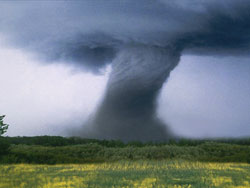 __________________________8.К поражающим факторам ураганов, бурь и смерчей относятся. Выберите правильные факторы:а) скоростной напор воздушных массб) сейсмические волны в) высокие температурыг) летящие с большой скоростью предметыд) громадная подъемная сила и метательное действие ветра9.Оповещение об угрозе  ураганов, бурь и смерчей осуществляется по системам радио-и телевизионного вещания после звукового сигнала:а) «Внимание всем!»б) « Граждане! Внимание!»в) «Экстренное сообщение!»10. Рассмотрите картинки и проставьте последовательность ваших действий, при заблаговременном оповещении о приближающихся буре, урагане или смерче: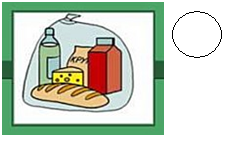 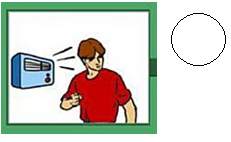 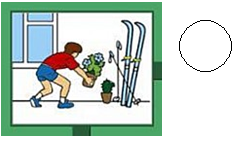 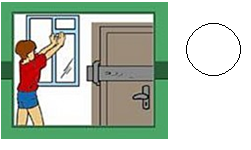 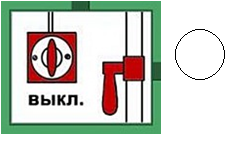 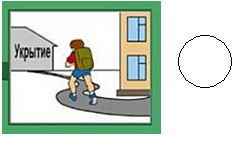 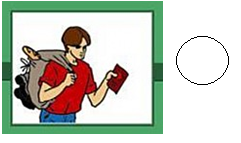 11. Если ураган, буря или смерч застали вас под открытым небом необходимо:а) забраться на возвышенностьб) укрыться под деревомв) использовать укрытия: овраги, ямы, рвы, канавыИспользованные источники:http://gcmk.zlat-go.ru/p48aa1.htmlhttp://www.aquaexpert.ru/news/2009/06/06/tornado/Пояснительная запискаПояснительная запискаПояснительная записка1.Автор (ФИО, должность)Мураховская Ольга Александровна2.Название ресурсаТест по основам безопасности жизнедеятельности3.Вид ресурсаТест4.Предмет, УМКОБЖ, А.Т.Смирнов5.Цель и задачи ресурсаПроверка знаний6.Возраст учащихся, для которых предназначен ресурс7 класс, 13-14 лет7.Программа, в которой создан ресурсWord8.Методические рекомендации по использованию ресурсаТест дается на 7-10 минут9.Источники информацииhttp://gcmk.zlat-go.ru/p48aa1.htmlhttp://www.aquaexpert.ru/news/2009/06/06/tornado/УраганАтмосферные вихри, возникающие в грозовом облаке и часто распространяющиеся на поверхности земли ( воды) со скоростью 50-60 км/чБуряВетер огромной разрушительной силы, имеющий скорость свыше 120 км/чСмерчОчень сильный и продолжительный ветер, со скоростью от 60 до 100 км/ч, вызывающий большие разрушения.